Технологическая карта современного урока  ФГОС.Используемая литература к составлению технологической карты урока: Учебник. География. Планета Земля. 5-6 классы  Лобжанидзе Александр Александрович. Просвещение, УМК «Сферы»,2017 г.Кукольный мультфильм "Испорченная погода" о том, как лесные зверюшки пытались узнать, почему испортилась погода.Используемое оборудование:Интерактивная доска SMART Board 685– это сенсорный экран, который подключается к специальному проектору, передающему изображение на поверхность – доску. С помощью прикосновения к доске можно управлять изображением. На данной доске можно писать, стирать и выполнять функции мыши с помощью касаний  интерактивной доски пальцами или маркерами. Инструментарий для учебных занятий представляет собой коллекцию – галерею  настраиваемых инструментов и шаблонов SMART Notebook 11, которые можно использовать для создания интерактивных занятий профессионального вида. Эта галерея помогает создать занимательные материалы, такие как игры со словами, изображениями, опросы в форме тестирования. Для данного урока были  мною разработаны и составлены следующие игры - тренажеры: «Выбор изображения», «Викторина», «Отображение временной шкалы», которые предполагают с помощью сенсорного взаимодействия выбрать правильный ответ, либо, передвинув буквы, составить нужное слово. При этом на доске отображается результат каждого действия учащихся. Документ-камера SMART SDC-330 (визуализатор) - это универсальный инструмент образовательного процесса: оцифровка, демонстрация бумажных документов (страниц книг, тетрадей, архивных материалов, конспектов уроков и т.п.), фотографий, слайдов, материальных объектов, включая объемные. Документ-камера позволяет обеспечить интерактивность учебного процесса; повысить мотивацию обучения; использовать современные способы взаимодействия с остальными участниками учебного процесса; обеспечить деятельностный подход в обучении, организовать проектную и исследовательскую деятельность с использованием цифровых образовательных ресурсов. На данном уроке документ-камера использовалась на этапе рефлексии учебной деятельности.   3. Интерактивное тестирование (с использованием системы интерактивного  голосования  SMART Response LE)    - программа представляет собой удобный инструмент, дающий возможность учителю сформировать собственные тесты, поддерживается схема с одним или несколькими верными вариантами ответов. Результаты сохраняются в отчеты по группам, что дает возможность отслеживать успеваемость, как отдельного ученика, так и всего класса. Программа предназначена для проведения группового тестирования среди учащихся, что повышает интерес и мотивацию обучения. Данное тестирование использовалось на уроке при закреплении изученного материала. 4. Комплект лабораторного оборудования «Наблюдение за погодой»    -  включает мини-метеостанцию: термометр, анемометр, флюгер, компас, карта погоды с набором  погодных знаков, плювиометр (осадкомер). Данное оборудование вызывает у учащихся большой интерес к процессу наблюдения за погодой, формирует навыки исследовательской деятельности. На уроке использовался комплект мини-метеостанции,   организована практическая работа «Модель карты погоды»  с использованием  характеристик  синоптической карты.Класс6 «А»6 «А»6 «А»6 «А»6 «А»Тема урокаПогодаПогодаПогодаПогодаПогодаТип урокаУрок открытия нового знания  Урок открытия нового знания  Урок открытия нового знания  Урок открытия нового знания  Урок открытия нового знания  Цель урокаСоздание  условий для овладения учащимися целостного представления о погоде и ее элементах, причинах, влияющих на ее изменение и значении в жизни человека. Способствовать развитию практической деятельности  учащихся с использованием  лабораторного оборудования на местности.Создание  условий для овладения учащимися целостного представления о погоде и ее элементах, причинах, влияющих на ее изменение и значении в жизни человека. Способствовать развитию практической деятельности  учащихся с использованием  лабораторного оборудования на местности.Создание  условий для овладения учащимися целостного представления о погоде и ее элементах, причинах, влияющих на ее изменение и значении в жизни человека. Способствовать развитию практической деятельности  учащихся с использованием  лабораторного оборудования на местности.Создание  условий для овладения учащимися целостного представления о погоде и ее элементах, причинах, влияющих на ее изменение и значении в жизни человека. Способствовать развитию практической деятельности  учащихся с использованием  лабораторного оборудования на местности.Создание  условий для овладения учащимися целостного представления о погоде и ее элементах, причинах, влияющих на ее изменение и значении в жизни человека. Способствовать развитию практической деятельности  учащихся с использованием  лабораторного оборудования на местности.Планируемый результатПредметные умения.Ученик научится:- определять свойства и причины изменения погоды;- приводить примеры характерных природных явлений, связей между элементами погоды; изменения погоды в связи со сменой воздушных масс; - рассуждать о возможностях изменения погодных условий;- анализировать закономерности  погодных явлений с опорой на текст учебника;- применять лабораторное оборудование в практической деятельности для определения погодных условий;- высказывать суждения о значении погоды в жизни человека Ученик получит возможность:- приводить примеры элементов погоды;- составлять синоптическую карту погоды с использованием лабораторного оборудования;- объяснять причины разнообразия и изменчивости погоды;- использовать технические информационные средства обучения для получения и закрепления знанийПредметные умения.Ученик научится:- определять свойства и причины изменения погоды;- приводить примеры характерных природных явлений, связей между элементами погоды; изменения погоды в связи со сменой воздушных масс; - рассуждать о возможностях изменения погодных условий;- анализировать закономерности  погодных явлений с опорой на текст учебника;- применять лабораторное оборудование в практической деятельности для определения погодных условий;- высказывать суждения о значении погоды в жизни человека Ученик получит возможность:- приводить примеры элементов погоды;- составлять синоптическую карту погоды с использованием лабораторного оборудования;- объяснять причины разнообразия и изменчивости погоды;- использовать технические информационные средства обучения для получения и закрепления знанийФормируемые УУД:Личностные:-самоопределение; способность к самооценке своих действий, навык индивидуальной и коллективной исследовательской деятельности;Регулятивные:—постановка учебной задачи на основе соотнесения того, что уже известно и усвоено, и того, что еще неизвестно;- определить последовательность промежуточных целей с учетом конечного результата; составить план и последовательность действий;— контроль в форме сличения способа действия и его результата с заданным эталоном с целью обнаружения отклонений и отличий от эталона;—вносить необходимые дополнения и коррективы в план и способ действия в случае расхождения эталона, реального действия и его результата;Познавательные— самостоятельно выделять и формулировать познавательную цель;— проводить поиск и выделение необходимой информации; — осознанное и произвольное построение речевого высказывания в устной и письменной форме;— рефлексия способов и условий действия, контроль и оценка процесса и результатов деятельности;Коммуникативные:— планировать учебное сотрудничество с учителем и сверстниками;— инициативное сотрудничество в поиске и сборе информации;— контроль, коррекция, оценка  действий;Формируемые УУД:Личностные:-самоопределение; способность к самооценке своих действий, навык индивидуальной и коллективной исследовательской деятельности;Регулятивные:—постановка учебной задачи на основе соотнесения того, что уже известно и усвоено, и того, что еще неизвестно;- определить последовательность промежуточных целей с учетом конечного результата; составить план и последовательность действий;— контроль в форме сличения способа действия и его результата с заданным эталоном с целью обнаружения отклонений и отличий от эталона;—вносить необходимые дополнения и коррективы в план и способ действия в случае расхождения эталона, реального действия и его результата;Познавательные— самостоятельно выделять и формулировать познавательную цель;— проводить поиск и выделение необходимой информации; — осознанное и произвольное построение речевого высказывания в устной и письменной форме;— рефлексия способов и условий действия, контроль и оценка процесса и результатов деятельности;Коммуникативные:— планировать учебное сотрудничество с учителем и сверстниками;— инициативное сотрудничество в поиске и сборе информации;— контроль, коррекция, оценка  действий;Формируемые УУД:Личностные:-самоопределение; способность к самооценке своих действий, навык индивидуальной и коллективной исследовательской деятельности;Регулятивные:—постановка учебной задачи на основе соотнесения того, что уже известно и усвоено, и того, что еще неизвестно;- определить последовательность промежуточных целей с учетом конечного результата; составить план и последовательность действий;— контроль в форме сличения способа действия и его результата с заданным эталоном с целью обнаружения отклонений и отличий от эталона;—вносить необходимые дополнения и коррективы в план и способ действия в случае расхождения эталона, реального действия и его результата;Познавательные— самостоятельно выделять и формулировать познавательную цель;— проводить поиск и выделение необходимой информации; — осознанное и произвольное построение речевого высказывания в устной и письменной форме;— рефлексия способов и условий действия, контроль и оценка процесса и результатов деятельности;Коммуникативные:— планировать учебное сотрудничество с учителем и сверстниками;— инициативное сотрудничество в поиске и сборе информации;— контроль, коррекция, оценка  действий;Задачи урокаНаучить учащихся:- характеризовать основные элементы погоды;- анализировать закономерности  изменения погоды;-  формулировать свои мысли в процессе обобщения полученной информации в процессе коммуникации с одноклассниками.-устанавливать причинно-следственные связи между элементами погоды на местности.Научить учащихся:- характеризовать основные элементы погоды;- анализировать закономерности  изменения погоды;-  формулировать свои мысли в процессе обобщения полученной информации в процессе коммуникации с одноклассниками.-устанавливать причинно-следственные связи между элементами погоды на местности.Научить учащихся:- характеризовать основные элементы погоды;- анализировать закономерности  изменения погоды;-  формулировать свои мысли в процессе обобщения полученной информации в процессе коммуникации с одноклассниками.-устанавливать причинно-следственные связи между элементами погоды на местности.Научить учащихся:- характеризовать основные элементы погоды;- анализировать закономерности  изменения погоды;-  формулировать свои мысли в процессе обобщения полученной информации в процессе коммуникации с одноклассниками.-устанавливать причинно-следственные связи между элементами погоды на местности.Научить учащихся:- характеризовать основные элементы погоды;- анализировать закономерности  изменения погоды;-  формулировать свои мысли в процессе обобщения полученной информации в процессе коммуникации с одноклассниками.-устанавливать причинно-следственные связи между элементами погоды на местности.Формы работы- фронтальная, парная, индивидуальная, практическая- фронтальная, парная, индивидуальная, практическая- фронтальная, парная, индивидуальная, практическая- фронтальная, парная, индивидуальная, практическая- фронтальная, парная, индивидуальная, практическаяМетоды словесный, наглядный, практический, проблемный, частично-поисковый.словесный, наглядный, практический, проблемный, частично-поисковый.словесный, наглядный, практический, проблемный, частично-поисковый.словесный, наглядный, практический, проблемный, частично-поисковый.словесный, наглядный, практический, проблемный, частично-поисковый.Организация пространстваОрганизация пространстваОрганизация пространстваОрганизация пространстваОрганизация пространстваОрганизация пространстваРесурсыРесурсыРесурсыРесурсыРесурсыРесурсы1. Учебник: География. Планета Земля. 6 класс  А. А. Лобжанидзе,  Просвещение, УМК «Сферы»,2017г.;2. Мультимедийная презентация к уроку.1. Учебник: География. Планета Земля. 6 класс  А. А. Лобжанидзе,  Просвещение, УМК «Сферы»,2017г.;2. Мультимедийная презентация к уроку.1. Учебник: География. Планета Земля. 6 класс  А. А. Лобжанидзе,  Просвещение, УМК «Сферы»,2017г.;2. Мультимедийная презентация к уроку.1. Учебник: География. Планета Земля. 6 класс  А. А. Лобжанидзе,  Просвещение, УМК «Сферы»,2017г.;2. Мультимедийная презентация к уроку.1. Учебник: География. Планета Земля. 6 класс  А. А. Лобжанидзе,  Просвещение, УМК «Сферы»,2017г.;2. Мультимедийная презентация к уроку.1. Учебник: География. Планета Земля. 6 класс  А. А. Лобжанидзе,  Просвещение, УМК «Сферы»,2017г.;2. Мультимедийная презентация к уроку.Этапы урокаЭтапы урокаЭтапы урокаЭтапы урокаЭтапы урокаЭтапы урокаЭтапы урока, цельЭтапы урока, цельДеятельность учителяДеятельность учителяДеятельность учащихсяФормирование УУД1. Этап мотивации и стимулирование деятельности учащихсяЦель:Выработка на личностно значимом уровне внутренней готовности выполнения нормативных требований учебной деятельности.Задача: создать благоприятныйпсихологическийнастрой на работу.1. Этап мотивации и стимулирование деятельности учащихсяЦель:Выработка на личностно значимом уровне внутренней готовности выполнения нормативных требований учебной деятельности.Задача: создать благоприятныйпсихологическийнастрой на работу.Добрый день, ребята! - Давайте улыбнемся друг другу. Пусть сегодняшний урок принесет нам всем радость общения. Сегодня на уроке, вас ожидает много интересных заданий, новых открытий, а помощниками вам будут: внимание, находчивость, смекалка.Добрый день, ребята! - Давайте улыбнемся друг другу. Пусть сегодняшний урок принесет нам всем радость общения. Сегодня на уроке, вас ожидает много интересных заданий, новых открытий, а помощниками вам будут: внимание, находчивость, смекалка.Проверяют готовность к уроку. Личностные: самоопределение, смыслообразование, учебно-познавательная мотивация. Коммуникативные: планирование учебного сотрудничества с учителем и сверстниками.2.Этап актуализации  и фиксирование индивидуального затруднения в пробном действииЦель - подготовка мышления учащихся и осознание ими потребности к выявлению причин затруднений в собственной деятельности.Задача: актуализация опорных знаний и способов деятельности.2.Этап актуализации  и фиксирование индивидуального затруднения в пробном действииЦель - подготовка мышления учащихся и осознание ими потребности к выявлению причин затруднений в собственной деятельности.Задача: актуализация опорных знаний и способов деятельности.Я предлагаю вам посмотреть эпизод мультфильма, будьте внимательны, запомните действия героев, а происходящие в мультфильме события вы сможете использовать на нашем уроке.Слайд 1 Эпизод мультфильма «Испорченная погода»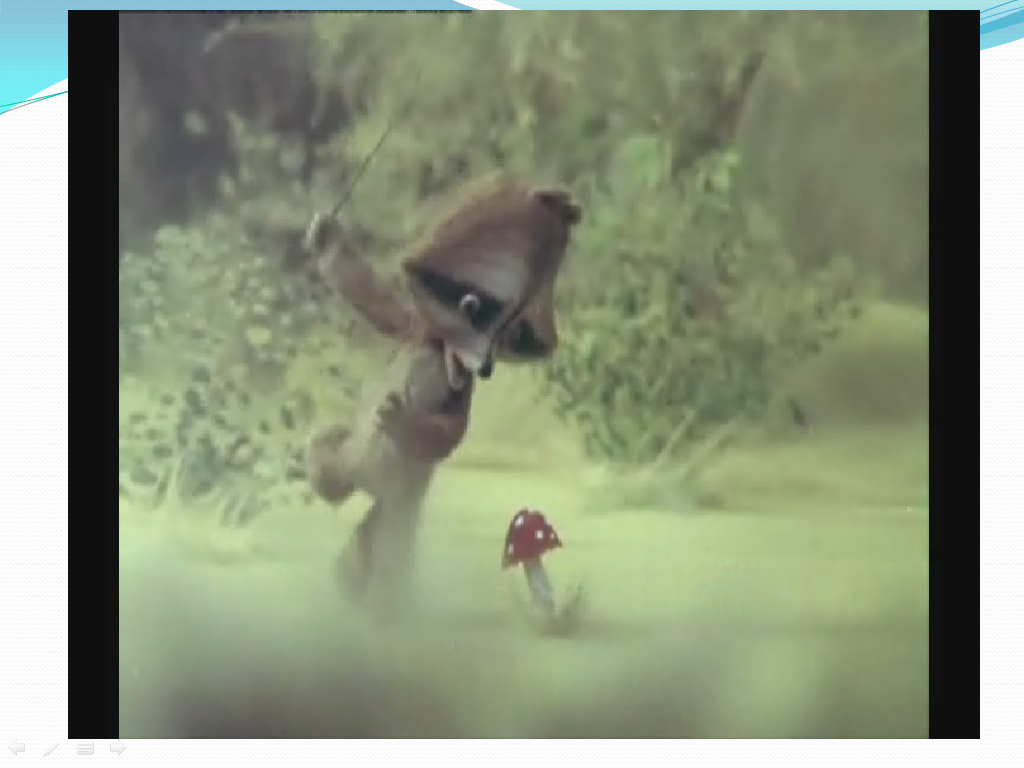 Я предлагаю вам посмотреть эпизод мультфильма, будьте внимательны, запомните действия героев, а происходящие в мультфильме события вы сможете использовать на нашем уроке.Слайд 1 Эпизод мультфильма «Испорченная погода»Ситуация затруднения.Личностные: учебно-познавательная мотивацияРегулятивные: контроль-сличение способа действия и его результата с заданным эталоном с целью обнаружения отклонений и отличий от эталона. Познавательные: рефлексия способов и условий действия, контроль и оценка процесса и результатов действий, сравнение. Коммуникативные:планирование учебного сотрудничества с учителем и сверстниками.3. Этап выявления места и причины затруднения 3. Этап выявления места и причины затруднения Что было не понятно в мультфильме? 	Что было не понятно в мультфильме? 	Почему подул ветер и начался дождь?4.Этап построения проекта выхода из затруднения.Цель: постановка целей учебной деятельности и на этой основе - выбор способа и средства их реализации.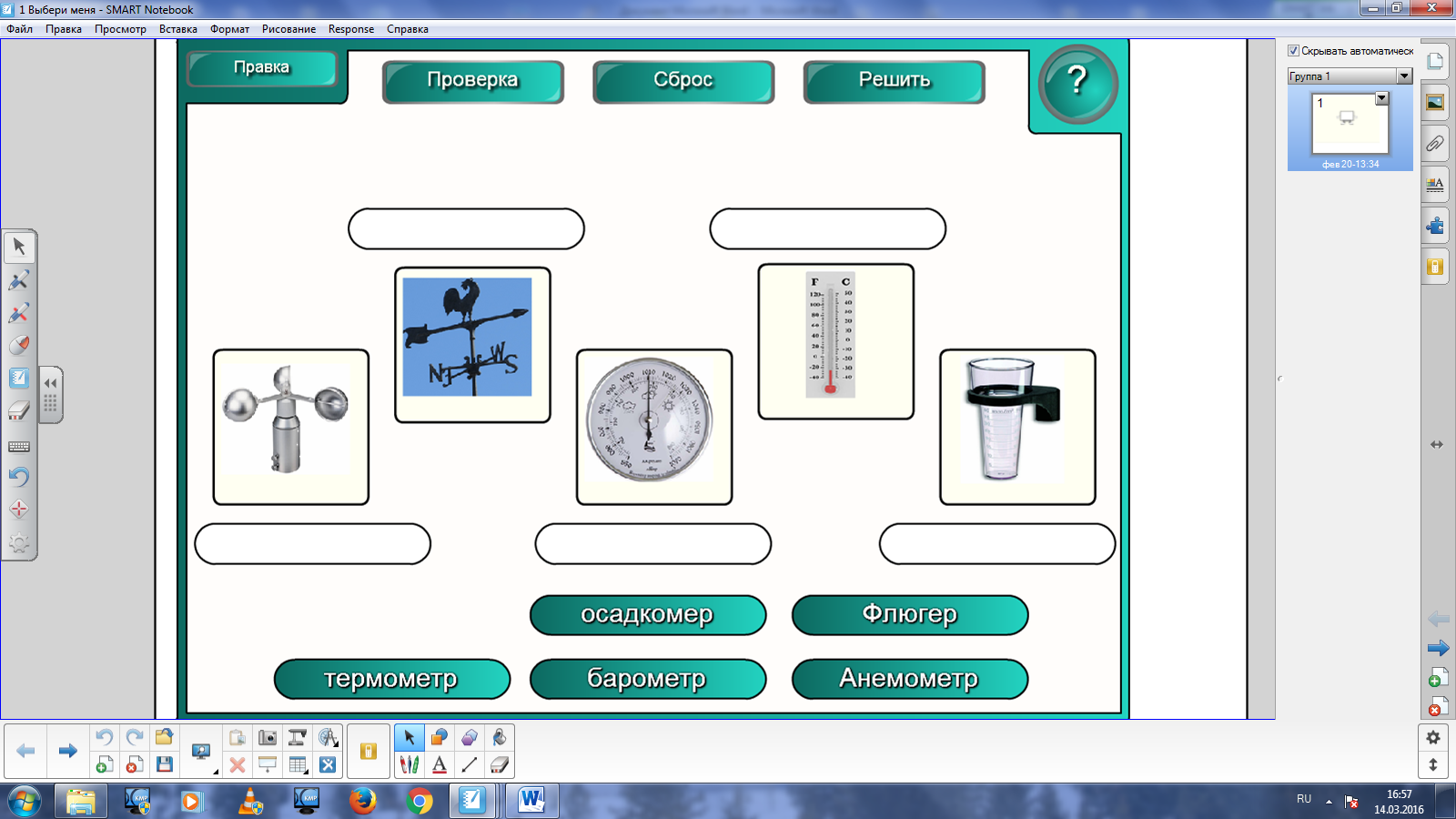 4.Этап построения проекта выхода из затруднения.Цель: постановка целей учебной деятельности и на этой основе - выбор способа и средства их реализации.Ребята, мы можем определить тему нашего урока? Слайд 2                 ПогодаЗадание№1  А что, вы знаете о погоде? Слайд 2  Попробуйте показать свои знания в нашей игре?Игра «ВЫБЕРИ МЕНЯ» Цель: формировать умения самостоятельно пользоваться интерактивными ТСО для  определения метеоприборов.Молодцы, вы достаточно много знаете о погоде, а что бы вы ещё хотели узнать? Слайд 3 Давайте вспомним начало урока, что хотели узнать герои мультфильма? Конечно, кто испортил погоду или почему она испортилась? Слайд 4  Ребят, а исходя из всего сказанного, мы можем определить нашу цель и задачи урока? другими словами, какова цель вашей деятельности на уроке?- расширить и углубить знания по теме «ПОГОДА» и попытаться ликвидировать свое незнание.Ребята, мы можем определить тему нашего урока? Слайд 2                 ПогодаЗадание№1  А что, вы знаете о погоде? Слайд 2  Попробуйте показать свои знания в нашей игре?Игра «ВЫБЕРИ МЕНЯ» Цель: формировать умения самостоятельно пользоваться интерактивными ТСО для  определения метеоприборов.Молодцы, вы достаточно много знаете о погоде, а что бы вы ещё хотели узнать? Слайд 3 Давайте вспомним начало урока, что хотели узнать герои мультфильма? Конечно, кто испортил погоду или почему она испортилась? Слайд 4  Ребят, а исходя из всего сказанного, мы можем определить нашу цель и задачи урока? другими словами, какова цель вашей деятельности на уроке?- расширить и углубить знания по теме «ПОГОДА» и попытаться ликвидировать свое незнание.ДаПогода:  холодная, морозная, солнечная….Работают на интерактивной доске: тренажёр «Выбор изображения»Ответы:Почему погода изменяется? (причины). Кто и как определяет погоду?Зачем нужны знания о погоде?Формулируют цели, план урокаРегулятивные:— целеполагание как постановка учебной задачи на основе соотнесения того, что уже известно и усвоено учащимся, и того, что еще неизвестно;Познавательные: универсальные действия:- самостоятельное выделение и формулирование познавательной цели;Коммуникативные:- планирование учебного сотрудничества с учителем и сверстниками — определение цели, функций участников, способов взаимодействия;5.Этап реализации построенного проекта.Цель: построение учащимися нового способа действий и формирование умений его применять как при решении задачи, вызвавшей затруднение, так и при решении задач такого класса или типа вообще5.Этап реализации построенного проекта.Цель: построение учащимися нового способа действий и формирование умений его применять как при решении задачи, вызвавшей затруднение, так и при решении задач такого класса или типа вообщеУ вас на столах рабочие листы урока, в которые вы будете заносить материал урока А теперь вы поработаете самостоятельноМетод: частично-поисковый Прием: работа с текстом § 34 стр.102, Форма: индивидуальная И первое, что мы сделаем, найдём в тексе учебника, точное определение      термина - погода СЛАЙД 5                     определение - Погода  А какими показателями характеризуется погода, найдите в тексте           СЛАЙД 6 правильно, молодцы, запишите в  рабочие листы эти понятия: элементы, явления погодыА, можем ли мы утверждать, что погода постоянна – НЕТ. Так почему она изменяется?Продолжаем работу с учебником, найдите причины изменения в тексте на стр.102, зачитайте вслух, запишите в свои рабочие листыПроводим анализ изображенийПримените свои знания из жизни: – Погоду изучают специалисты. Кто они? Как они определяют, какая будет погода? зачитывают, записывают в рабочие листыА, что такое прогноз погоды? Найдите в тексте учебника стр.102, дополните записи в рабочих листах Слайд 9А людям, каких специальностей важен прогноз погоды?  Слайд 10. У вас на столах рабочие листы урока, в которые вы будете заносить материал урока А теперь вы поработаете самостоятельноМетод: частично-поисковый Прием: работа с текстом § 34 стр.102, Форма: индивидуальная И первое, что мы сделаем, найдём в тексе учебника, точное определение      термина - погода СЛАЙД 5                     определение - Погода  А какими показателями характеризуется погода, найдите в тексте           СЛАЙД 6 правильно, молодцы, запишите в  рабочие листы эти понятия: элементы, явления погодыА, можем ли мы утверждать, что погода постоянна – НЕТ. Так почему она изменяется?Продолжаем работу с учебником, найдите причины изменения в тексте на стр.102, зачитайте вслух, запишите в свои рабочие листыПроводим анализ изображенийПримените свои знания из жизни: – Погоду изучают специалисты. Кто они? Как они определяют, какая будет погода? зачитывают, записывают в рабочие листыА, что такое прогноз погоды? Найдите в тексте учебника стр.102, дополните записи в рабочих листах Слайд 9А людям, каких специальностей важен прогноз погоды?  Слайд 10. учащиеся самостоятельно работают с текстом § 34, стр. 102, можносверить свой ответ с ответом товарища, обсуждают результаты, сигнализирует учителю о готовностиОтвет: элементы, явления погодыУчащиеся самостоятельно работают с текстом § 34, стр. 102Определяют по тексту учебникаУченик объясняет по схеме: причины изменения   погоды по сезонамЗаписывают: метеорологи, синоптикиЗаписывают определение в рабочий листОтвет:Лётчикам, фермерам, мореплавателям Личностные:- способность к самооценке своих действий, навык индивидуальной и коллективной исследовательской деятельностиРегулятивные: — целеполагание как постановка учебной задачи на основе соотнесения того, что уже известно и усвоено учащимся, и того, что еще неизвестно;Познавательные:универсальные действия:— поиск и выделение необходимой информации;—применение методов информационного поиска;— смысловое чтение как осмысление цели чтения;Коммуникативные:— инициативное сотрудничество в поиске и сборе информации;6.Этап первичного закрепления с проговариванием во внешней речи.Цель: усвоение учащимися нового способа действия при решении типовых задач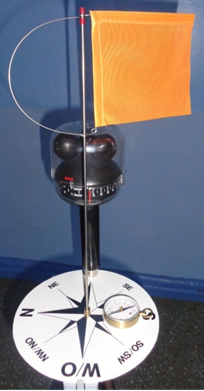 6.Этап первичного закрепления с проговариванием во внешней речи.Цель: усвоение учащимися нового способа действия при решении типовых задачСлайд 11. В течение месяца, мы с вами измеряли температуру воздуха, определяли направление ветра, а как называется наш способ изучения погоды?(Видео экскурсия) Цель использования лабораторного оборудования: дать возможность учащимся освоить способы наблюдения, измерения и регистрации различных погодных  характеристик с помощью простейших лабораторных приборов: анемометра, флюгера, термометра. Слайд 12.  Сейчас, мы выполним практическую работу по нашим наблюдениям и измерениям, после окончания работы прокомментируйте свою карту погодыСлайд 11. В течение месяца, мы с вами измеряли температуру воздуха, определяли направление ветра, а как называется наш способ изучения погоды?(Видео экскурсия) Цель использования лабораторного оборудования: дать возможность учащимся освоить способы наблюдения, измерения и регистрации различных погодных  характеристик с помощью простейших лабораторных приборов: анемометра, флюгера, термометра. Слайд 12.  Сейчас, мы выполним практическую работу по нашим наблюдениям и измерениям, после окончания работы прокомментируйте свою карту погодыОтвет:Наблюдение, измерениеЧитают задание, делятся на группы, выполняют работуУчащиеся используют карту погоды и соотносят цифровые данные с элементами погоды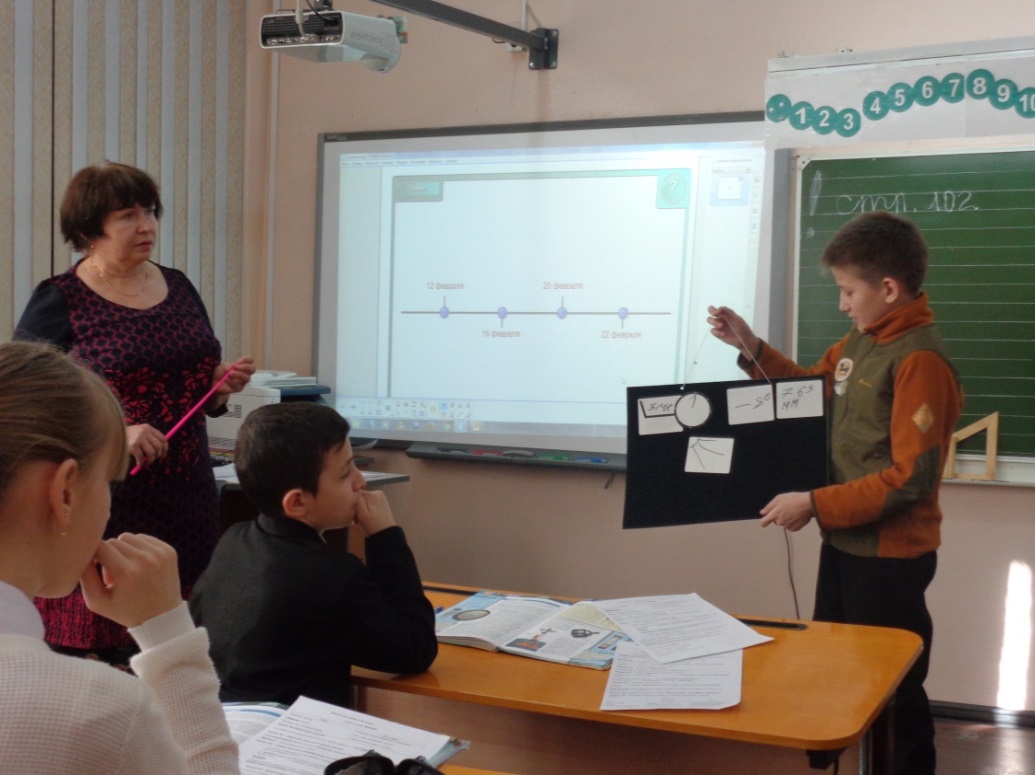 Личностные:- способность к самооценке своих действий.Регулятивные:-внесение необходимых дополнений и корректив в плане и способе действиях;Познавательные:-контроль и оценка процесса и результатов деятельности;Коммуникативные:— планирование учебного сотрудничества с учителем и сверстниками7.Этап самостоятельной работы с самопроверкой по эталону. Цель: умение соотносить цифровые данные с элементами погоды7.Этап самостоятельной работы с самопроверкой по эталону. Цель: умение соотносить цифровые данные с элементами погодыПроверка работы с использованием ТСО: «Шкала погоды» В роли какого специалиста вы сейчас были? правильно - Ребят, вы обратили внимание, что мы с вами перешли на этап самостоятельной работы, где вы применяете свои знания и умения! 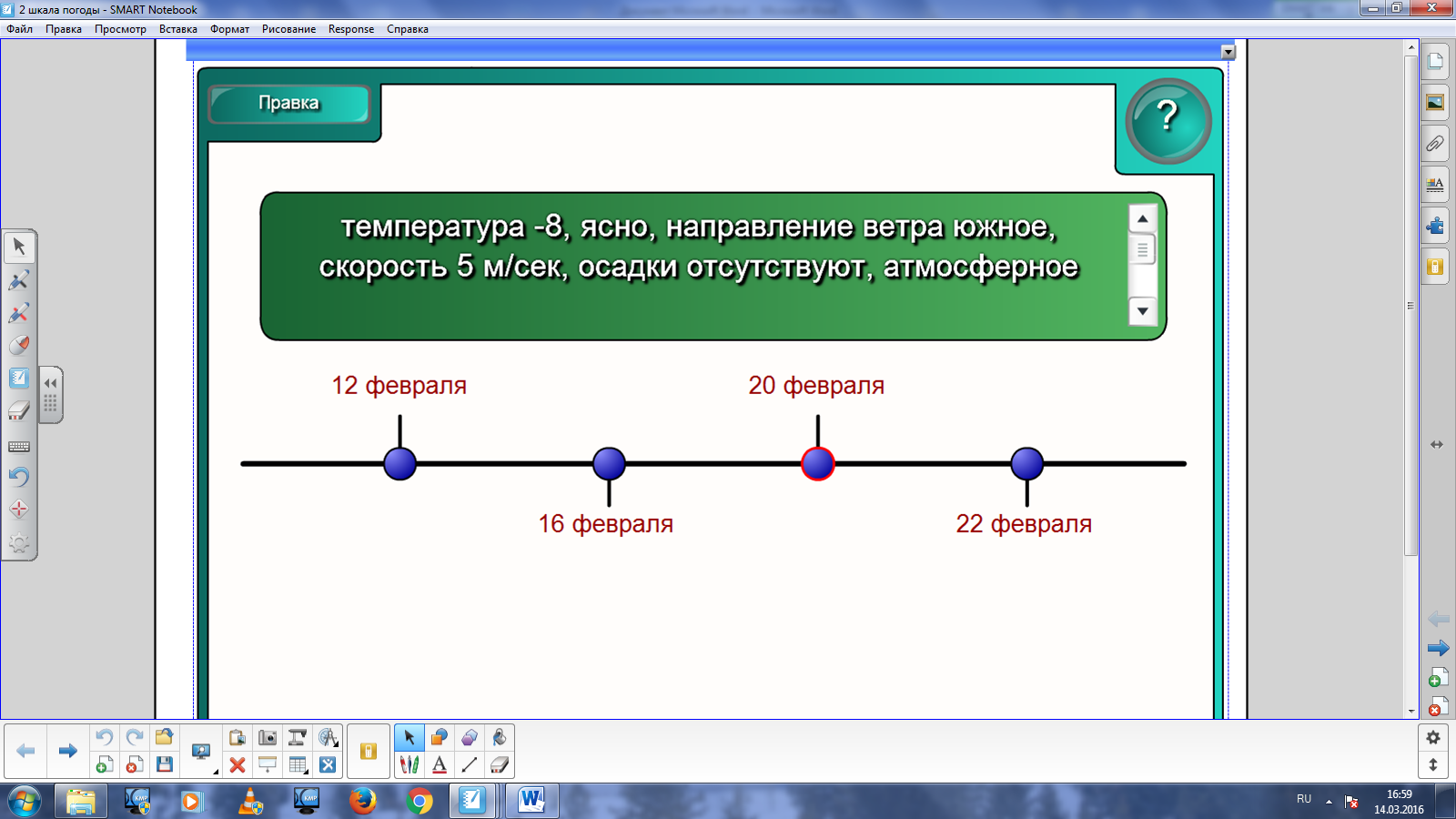 Проверка работы с использованием ТСО: «Шкала погоды» В роли какого специалиста вы сейчас были? правильно - Ребят, вы обратили внимание, что мы с вами перешли на этап самостоятельной работы, где вы применяете свои знания и умения! Ответ:МетеорологаЛичностные:- способность к самооценке своих действий.Регулятивные:— контроль в форме сличения способа действия и его результата с заданным эталоном;8.Этап включения в систему знаний и повторения. 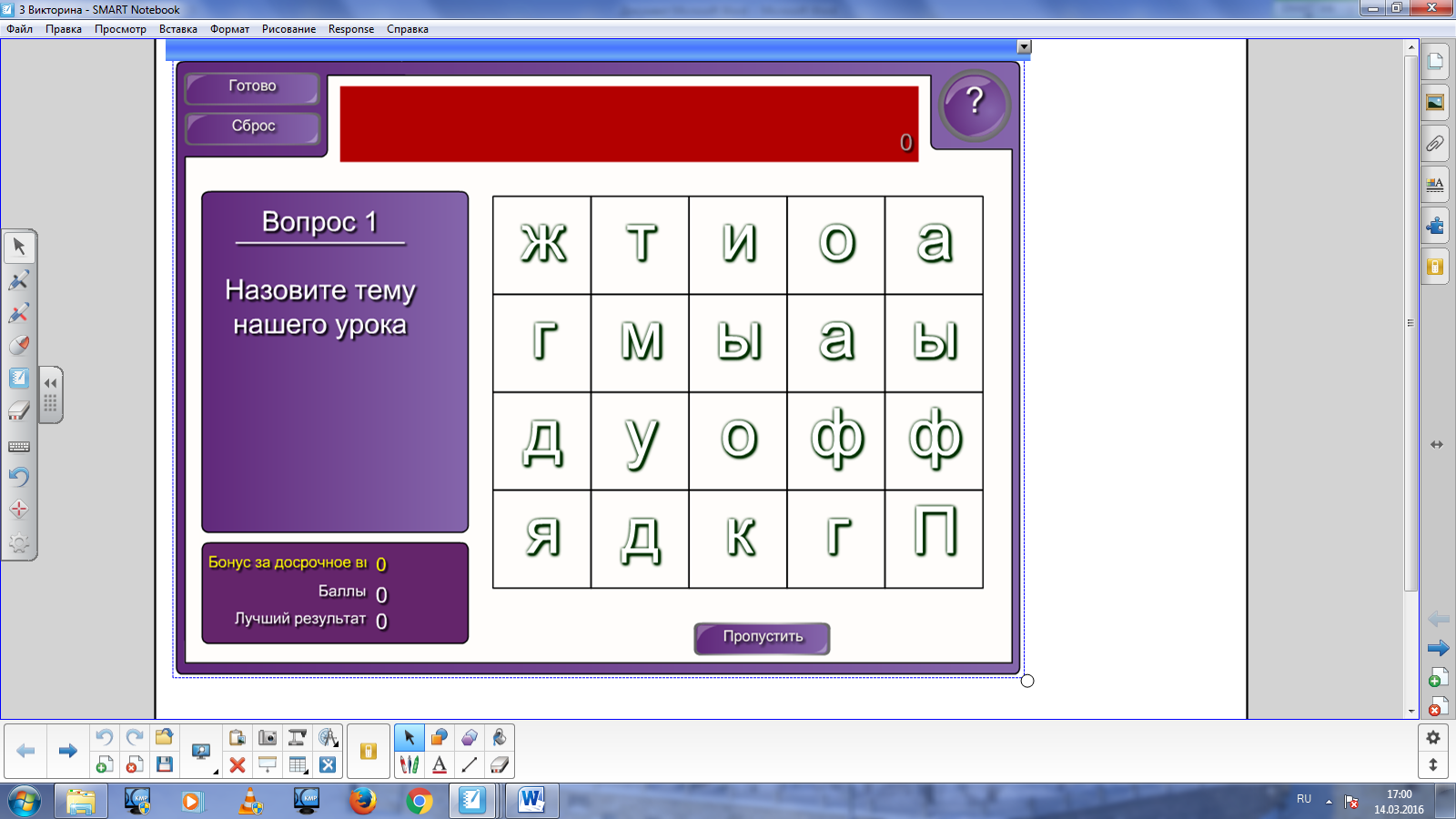 8.Этап включения в систему знаний и повторения. На этом этапе будьте внимательны, вспомните материал нашего урока, просмотрите ваши рабочие листы Игра «ВИКТОРИНА» И так вперёд Молодцы!И самый интересный этап нашего урока:   Интерактивное тестирование (с использованием  Интерактивной системы голосования SMART Response LE) Цель: включения материала в систему знаний и повторения. Возьмите пульты, но будьте внимательны при работе с ними, отвечаем  на вопросы по мере их открытия Комментирую работу после её выполненияНа этом этапе будьте внимательны, вспомните материал нашего урока, просмотрите ваши рабочие листы Игра «ВИКТОРИНА» И так вперёд Молодцы!И самый интересный этап нашего урока:   Интерактивное тестирование (с использованием  Интерактивной системы голосования SMART Response LE) Цель: включения материала в систему знаний и повторения. Возьмите пульты, но будьте внимательны при работе с ними, отвечаем  на вопросы по мере их открытия Комментирую работу после её выполненияИспользуют ТСО Решают тест, самопроверка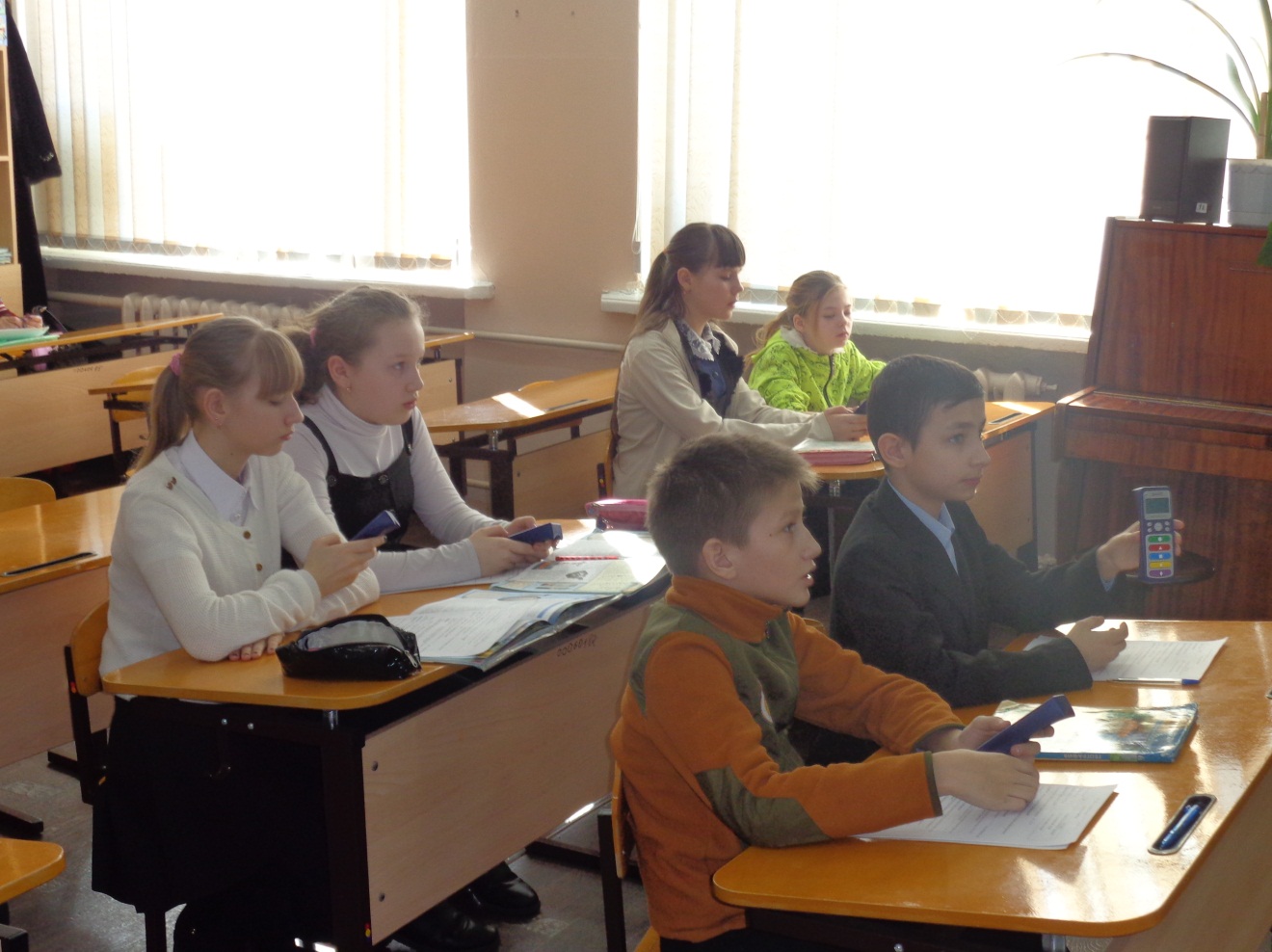 Познавательные:— рефлексия способов и условий действия, контроль и оценка процесса и результатов деятельности;Коммуникативные:— планирование учебного сотрудничества 9.Этап рефлексии учебной деятельности на уроке.Домашнее задание:9.Этап рефлексии учебной деятельности на уроке.Домашнее задание:Давайте вспомним начало урока, что хотели узнать герои мультфильма? А мы что узнали? На уроке вы включались в разные виды деятельности, давайте выскажем свои мнения…. На камеру визуализатор вывожу мнения:  Всем ребятам хочу сказать спасибо за урок, все молодцы,  по итогам  выставляю оценки                        Слайд14 § 34 Записи в рабочих листах. Подготовить сообщение «Народный календарь погоды»  Спасибо за урок !!!Давайте вспомним начало урока, что хотели узнать герои мультфильма? А мы что узнали? На уроке вы включались в разные виды деятельности, давайте выскажем свои мнения…. На камеру визуализатор вывожу мнения:  Всем ребятам хочу сказать спасибо за урок, все молодцы,  по итогам  выставляю оценки                        Слайд14 § 34 Записи в рабочих листах. Подготовить сообщение «Народный календарь погоды»  Спасибо за урок !!!Слайд  13Оценивают свою деятельностьЗаписывают в дневникЛичностные:- способность к самооценке своих действий.Познавательные:— рефлексия способов и условий действия, контроль и оценка процесса и результатов деятельности;